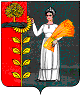 ПОСТАНОВЛЕНИЕАДМИНИСТРАЦИИ СЕЛЬСКОГО ПОСЕЛЕНИЯ БОГОРОДИЦКИЙ СЕЛЬСОВЕТ ДОБРИНСКОГО МУНИЦИПАЛЬНОГО РАЙОНА ЛИПЕЦКОЙ ОБЛАСТИ РОССИЙСКОЙ ФЕДЕРАЦИИ21.07.2014			ж.д. ст. Плавица			№54Об утверждении локального сметного расчета на ремонт дворовых территорий по ул. Строителей д. 16, д. 13 ж.д. ст. Плавица сельского поселения Богородицкий сельсоветВ соответствии с Федеральным законом № 257-ФЗ от 08.11.2007 «Об автомобильных дорогах и о дорожной деятельности в Российской Федерации и о внесении изменений в отдельные законодательные акты Российской Федерации», руководствуясь Уставом сельского поселения Богородицкий сельсовет, администрация сельского поселения Богородицкий сельсоветПОСТАНОВЛЯЕТ:1. Утвердить локальный сметный расчет на ремонт дворовых территорий по ул. Строителей д. 16, д. 13 ж.д. ст. Плавица на сумму 98000 рублей2. Контроль за исполнением данного постановления возложить на главу администрации сельского поселения Богородицкий сельсовет.3. Настоящее постановление вступает в силу со дня его официального обнародования.Глава администрации сельскогопоселения Богородицкий сельсовет			А.И. Овчинников